ОПРОСНЫЙ ЛИСТ для заказа ножничного гидравлического подъемника марки Division® модель PNGИнформация о заказчике: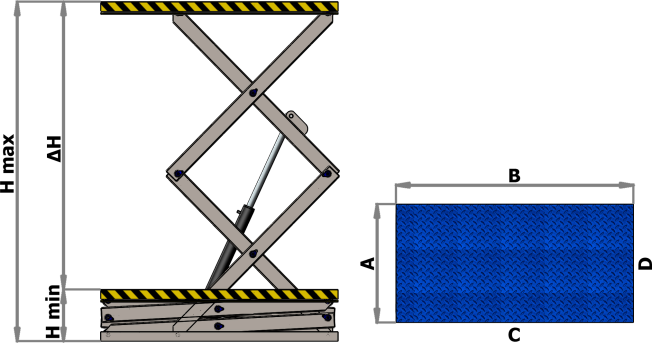 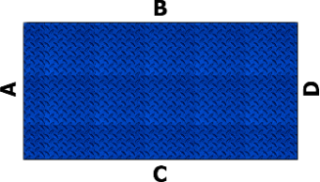 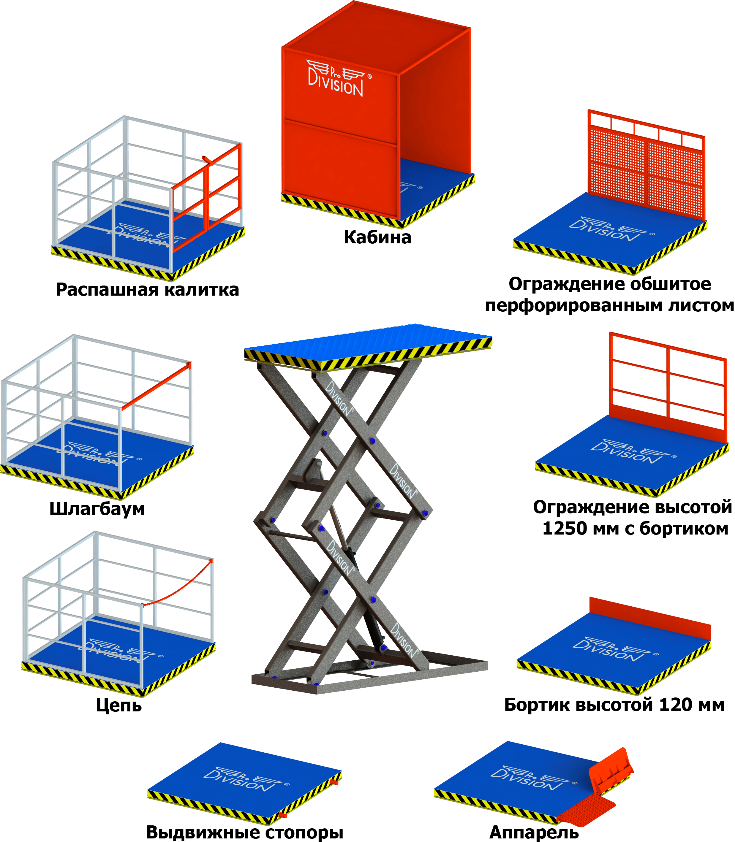 * Стопоры (аппарель) убирают проседание/поднятие подъемника при максимальной загрузке/разгрузке на верхнем уровне (этаже).Заполненный опросный лист просим отправить на pro@p-d.by или по факсу: +375 17 226-24-24Телефоны для консультации: т/ф: +375 17 226-24-24; моб.: +375 29 123-22-33; +375 29 545-33-33Дата заполненияНазвание предприятия, адрес монтажаКонтактное лицо, должность, телефон,e-mailОсновные характеристикиВысота подъема (ход) ∆Н, ммРазмер платформы A, ммРазмер платформы B, ммРазмеры шахты (при наличии) A', ммРазмеры шахты (при наличии) B', ммГрузоподъемность, кгКоличество уровней загрузки/выгрузкиКоличество пультов управления, шт.Дополнительные характеристикиДополнительные характеристикиРасположение гидростанции:     встроенная    или  : выносная (длина РВД 5 м)Расположение гидростанции:     встроенная    или  : выносная (длина РВД 5 м)Режим работы:  ручной  или : автоматический Датчики открытия дверей шахты  Подсветка кнопок пультов управления   Электромагнитные замки на двери шахты    Нужна доставка подъемника на объект   Рамка безопасности Нужен монтаж подъемника КабинаРасположение опцийАBCDОграждение высотой 1250 мм обшитое листомОграждение высотой 1250 мм с бортиком Бортик высотой 120 ммРаспашная калиткаШлагбаумЦепь  Стопоры*  или   Аппарель*Дополнительные условия, характеристики, пожелания: 